Муниципальное бюджетное дошкольное образовательное учреждение № 20 пос.Степноймуниципального образованияКавказского района Консультация для родителей: «Использование нетрадиционных средств в изобразительной деятельности малышей »Художественное творчество - один из любимых видов детской деятельности. Ребенок получает возможность отразить свои впечатления от окружающего мира, передать образы воображения, воплотив их с помощью разнообразных материалов в реальные формы.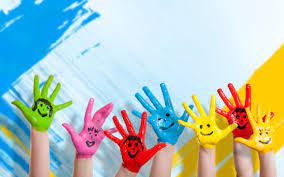 Чтобы не ограничивать возможности малышей в выражении впечатлений от окружающего мира, недостаточно традиционного набора изобразительных средств и материалов.Рисование нетрадиционными техниками раскрепощает детей, рисование необычными материалами и оригинальными техниками позволяет детям ощутить незабываемые положительные эмоции. Эмоции - это и процесс, и результат практической деятельности - художественного творчества. Рисование с использованием нетрадиционных техник изображения не утомляет дошкольников, у них сохраняется высокая активность, работоспособность на протяжении всего времени, отведенного на выполнение задания.Использование нетрадиционных техник рисования способствует:интеллектуальному развитию ребенка;коррекции психических процессов и личностной сферы дошкольников;развивает уверенность в своих силах; развивает пространственное мышление;учит детей свободно выражать свой замысел;развивает мелкую моторику рук..Для детей младшего дошкольного возраста, при рисовании уместно использовать технику «рисование руками» (ладонью, ребром ладони, кулаком, пальцами), оттиск печатями из картофеля.Детей среднего дошкольного возраста можно знакомить с более сложными техниками: тычок жесткой полусухой кистью, печать поролоном; печать пробками; восковые мелки + акварель; свеча + акварель; отпечатки листьев; рисунки из ладошки; рисование ватными палочками; волшебные веревочки (ниткография).А в старшем дошкольном возрасте дети могут освоить еще более трудные методы и техники: рисование песком; рисование мыльными пузырями; рисование мятой бумагой; кляксография с трубочкой; печать по трафарету; монотипия предметная; кляксография обычная; пластилинография.Каждая из этих техник – это маленькая игра. Их использование позволяет детям чувствовать себя раскованнее, смелее, непосредственнее, развивает воображение, дает полную свободу для самовыражения.Успех обучения нетрадиционным техникам во многом зависит от того, какие методы и приемы используются чтобы донести до детей определенное содержание. При обучении рисованию могут использоваться самые разнообразные техники и самые разнообразные материалы. Именно нетрадиционные техники рисования создают атмосферу непринужденности, открытости, раскованности, способствуют развитию инициативы, самостоятельности детей, создают эмоционально – положительное отношение к деятельности. Результат изобразительной деятельности не может быть плохим или хорошим, работа каждого ребенка индивидуальна, неповторима.                                                                              Подготовила воспитатель Овсянникова К.В.